Операционные исчисления:Задача 23. Найти решение дифференциального уравнения, удовлетворяющего условиям 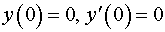 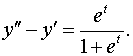 Пример решения: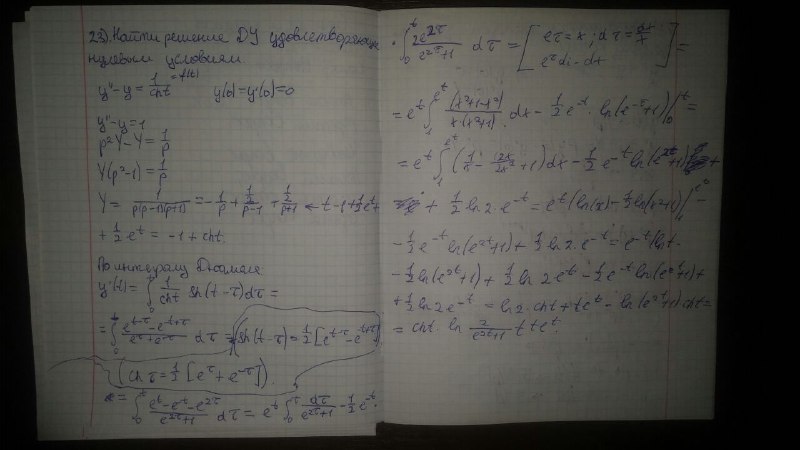 